موفق باشیدنام: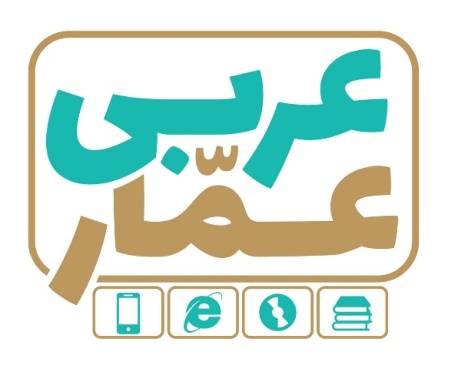 تاریخ امتحان:نام خانوادگی:ساعت برگزاری:نام دبیر طراح سوالات:غبیشاویمدت زمان امتحان:عربی هفتمنوبت اولعربی هفتمنوبت اولعربی هفتمنوبت اولردیفسؤالاتسؤالاتسؤالاتسؤالاتبارم1جملات زیر را به فارسي ترجمه كنيد .الف) خَیرُ الاُمور أوسطُها  ............................................................. (75/0)ب) نِعمَتانِ مَجهولَتانِ الصِّحَّةُ و الامانُ ............................................................. (1)ت) الحمدُ لِله الذي خَلَقَ السَّماواتِ و الأرضَ ............................................................. (۱) ث) تَلكَ الطالبةُ ما رَفعت یَدَها ............................................................. (1)   ح) لَبِسنا مَلابسَ مُناسبَةً ............................................................. (75/0)خ) أشجارُ البُرتقالِ و العِنب و الرّمان و التّفاح ............................................................. (1)  جملات زیر را به فارسي ترجمه كنيد .الف) خَیرُ الاُمور أوسطُها  ............................................................. (75/0)ب) نِعمَتانِ مَجهولَتانِ الصِّحَّةُ و الامانُ ............................................................. (1)ت) الحمدُ لِله الذي خَلَقَ السَّماواتِ و الأرضَ ............................................................. (۱) ث) تَلكَ الطالبةُ ما رَفعت یَدَها ............................................................. (1)   ح) لَبِسنا مَلابسَ مُناسبَةً ............................................................. (75/0)خ) أشجارُ البُرتقالِ و العِنب و الرّمان و التّفاح ............................................................. (1)  جملات زیر را به فارسي ترجمه كنيد .الف) خَیرُ الاُمور أوسطُها  ............................................................. (75/0)ب) نِعمَتانِ مَجهولَتانِ الصِّحَّةُ و الامانُ ............................................................. (1)ت) الحمدُ لِله الذي خَلَقَ السَّماواتِ و الأرضَ ............................................................. (۱) ث) تَلكَ الطالبةُ ما رَفعت یَدَها ............................................................. (1)   ح) لَبِسنا مَلابسَ مُناسبَةً ............................................................. (75/0)خ) أشجارُ البُرتقالِ و العِنب و الرّمان و التّفاح ............................................................. (1)  جملات زیر را به فارسي ترجمه كنيد .الف) خَیرُ الاُمور أوسطُها  ............................................................. (75/0)ب) نِعمَتانِ مَجهولَتانِ الصِّحَّةُ و الامانُ ............................................................. (1)ت) الحمدُ لِله الذي خَلَقَ السَّماواتِ و الأرضَ ............................................................. (۱) ث) تَلكَ الطالبةُ ما رَفعت یَدَها ............................................................. (1)   ح) لَبِسنا مَلابسَ مُناسبَةً ............................................................. (75/0)خ) أشجارُ البُرتقالِ و العِنب و الرّمان و التّفاح ............................................................. (1)  5/5۲ترجمه ناقص عبارات را کامل کنید . رُبَّ کَلامٍ کَالْحُسامِ                             ............ سخني كه مانند ............ است .العِلمُ فی الصِّغَرِ کالنَّقش فی الحَجَر.           علم در ............ مانند نقش در ............ است .ترجمه ناقص عبارات را کامل کنید . رُبَّ کَلامٍ کَالْحُسامِ                             ............ سخني كه مانند ............ است .العِلمُ فی الصِّغَرِ کالنَّقش فی الحَجَر.           علم در ............ مانند نقش در ............ است .ترجمه ناقص عبارات را کامل کنید . رُبَّ کَلامٍ کَالْحُسامِ                             ............ سخني كه مانند ............ است .العِلمُ فی الصِّغَرِ کالنَّقش فی الحَجَر.           علم در ............ مانند نقش در ............ است .ترجمه ناقص عبارات را کامل کنید . رُبَّ کَلامٍ کَالْحُسامِ                             ............ سخني كه مانند ............ است .العِلمُ فی الصِّغَرِ کالنَّقش فی الحَجَر.           علم در ............ مانند نقش در ............ است .1۳ترجمه صحیح را انتخاب کنید.خَیرُ الأمورِ أوسَطُها .الف ) بهترين كارها ميانه ترين آن است         ب ) بهترين كارها كمترين آن است              حُبُّ الوَطَنِ مِن الأیمان.الف ) خوش پيماني از ایمان است               ب ) دوست داشتن وطن از ایمان است         ترجمه صحیح را انتخاب کنید.خَیرُ الأمورِ أوسَطُها .الف ) بهترين كارها ميانه ترين آن است         ب ) بهترين كارها كمترين آن است              حُبُّ الوَطَنِ مِن الأیمان.الف ) خوش پيماني از ایمان است               ب ) دوست داشتن وطن از ایمان است         ترجمه صحیح را انتخاب کنید.خَیرُ الأمورِ أوسَطُها .الف ) بهترين كارها ميانه ترين آن است         ب ) بهترين كارها كمترين آن است              حُبُّ الوَطَنِ مِن الأیمان.الف ) خوش پيماني از ایمان است               ب ) دوست داشتن وطن از ایمان است         ترجمه صحیح را انتخاب کنید.خَیرُ الأمورِ أوسَطُها .الف ) بهترين كارها ميانه ترين آن است         ب ) بهترين كارها كمترين آن است              حُبُّ الوَطَنِ مِن الأیمان.الف ) خوش پيماني از ایمان است               ب ) دوست داشتن وطن از ایمان است         1۴نام هر تصوير را به عربي زير آن بنويسيد .( لاعِب – جَبَل- بَقَرَة -  سَفينَة – شَجَرَة -  جَوّال ) {دو لغت اضافی است}نام هر تصوير را به عربي زير آن بنويسيد .( لاعِب – جَبَل- بَقَرَة -  سَفينَة – شَجَرَة -  جَوّال ) {دو لغت اضافی است}نام هر تصوير را به عربي زير آن بنويسيد .( لاعِب – جَبَل- بَقَرَة -  سَفينَة – شَجَرَة -  جَوّال ) {دو لغت اضافی است}نام هر تصوير را به عربي زير آن بنويسيد .( لاعِب – جَبَل- بَقَرَة -  سَفينَة – شَجَرَة -  جَوّال ) {دو لغت اضافی است}1۴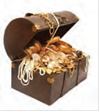 ..........................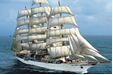 ..........................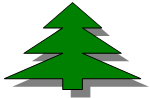 ..........................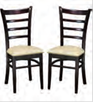 ..........................1۵متضاد و مترادف كلمات  زير را بنويسيد . غالية #  ( بَدايَة – رَخيصَة – وَجه )	           	وَراءَ =  (قَريب – مَعَ – خَلفَ)متضاد و مترادف كلمات  زير را بنويسيد . غالية #  ( بَدايَة – رَخيصَة – وَجه )	           	وَراءَ =  (قَريب – مَعَ – خَلفَ)متضاد و مترادف كلمات  زير را بنويسيد . غالية #  ( بَدايَة – رَخيصَة – وَجه )	           	وَراءَ =  (قَريب – مَعَ – خَلفَ)متضاد و مترادف كلمات  زير را بنويسيد . غالية #  ( بَدايَة – رَخيصَة – وَجه )	           	وَراءَ =  (قَريب – مَعَ – خَلفَ)5/0۶معني كلماتي كه زيرشان خط كشيده شده است را بنويسيد .الف) هم قَذَفوا الشبکة في البحر. (......................)   	ب) وَصَلنا إلی مَدینة مِهران في الحُدود. (......................)معني كلماتي كه زيرشان خط كشيده شده است را بنويسيد .الف) هم قَذَفوا الشبکة في البحر. (......................)   	ب) وَصَلنا إلی مَدینة مِهران في الحُدود. (......................)معني كلماتي كه زيرشان خط كشيده شده است را بنويسيد .الف) هم قَذَفوا الشبکة في البحر. (......................)   	ب) وَصَلنا إلی مَدینة مِهران في الحُدود. (......................)معني كلماتي كه زيرشان خط كشيده شده است را بنويسيد .الف) هم قَذَفوا الشبکة في البحر. (......................)   	ب) وَصَلنا إلی مَدینة مِهران في الحُدود. (......................)5/07كلمه ي ناهماهنگ را مشخص كنيد .الف )  الفُندُق - الرَّجُل – البِنت – الاُخت  (......................)ب ) سائِق – طَبیب – مُدير – جَمیل         (......................)       ت) سیارة – حافلة – طائرة – فرس          (......................)       ث) کربلاء – مشهد ـ نجف ـ الفلاحیة         (......................)       كلمه ي ناهماهنگ را مشخص كنيد .الف )  الفُندُق - الرَّجُل – البِنت – الاُخت  (......................)ب ) سائِق – طَبیب – مُدير – جَمیل         (......................)       ت) سیارة – حافلة – طائرة – فرس          (......................)       ث) کربلاء – مشهد ـ نجف ـ الفلاحیة         (......................)       كلمه ي ناهماهنگ را مشخص كنيد .الف )  الفُندُق - الرَّجُل – البِنت – الاُخت  (......................)ب ) سائِق – طَبیب – مُدير – جَمیل         (......................)       ت) سیارة – حافلة – طائرة – فرس          (......................)       ث) کربلاء – مشهد ـ نجف ـ الفلاحیة         (......................)       كلمه ي ناهماهنگ را مشخص كنيد .الف )  الفُندُق - الرَّجُل – البِنت – الاُخت  (......................)ب ) سائِق – طَبیب – مُدير – جَمیل         (......................)       ت) سیارة – حافلة – طائرة – فرس          (......................)       ث) کربلاء – مشهد ـ نجف ـ الفلاحیة         (......................)       ۱8در جملات زیر اسم مثني - جمع مذكر سالم - جمع مونث سالم و جمع مكسر را پيدا كنيد .هذان الوَلَدانِ – اولئك جالِسونَ عِندَ النّافِذَةِ – الكُتُبُ عَلَي الكُرسيّ– هولاء اللّاعِباتٌمثنی: .............. جمع مذکر سالم: .............. جمع مونث سالم: .............. جمع مکسر: ..............در جملات زیر اسم مثني - جمع مذكر سالم - جمع مونث سالم و جمع مكسر را پيدا كنيد .هذان الوَلَدانِ – اولئك جالِسونَ عِندَ النّافِذَةِ – الكُتُبُ عَلَي الكُرسيّ– هولاء اللّاعِباتٌمثنی: .............. جمع مذکر سالم: .............. جمع مونث سالم: .............. جمع مکسر: ..............در جملات زیر اسم مثني - جمع مذكر سالم - جمع مونث سالم و جمع مكسر را پيدا كنيد .هذان الوَلَدانِ – اولئك جالِسونَ عِندَ النّافِذَةِ – الكُتُبُ عَلَي الكُرسيّ– هولاء اللّاعِباتٌمثنی: .............. جمع مذکر سالم: .............. جمع مونث سالم: .............. جمع مکسر: ..............در جملات زیر اسم مثني - جمع مذكر سالم - جمع مونث سالم و جمع مكسر را پيدا كنيد .هذان الوَلَدانِ – اولئك جالِسونَ عِندَ النّافِذَةِ – الكُتُبُ عَلَي الكُرسيّ– هولاء اللّاعِباتٌمثنی: .............. جمع مذکر سالم: .............. جمع مونث سالم: .............. جمع مکسر: ..............19با توجه به معنا ومفهوم جمله در جاهاي خالي كلمه مناسب قرار دهيد .الف ) .................... موت الأحیاء.                             1) العلم          2) الجهل              ب) آفة العلم .................... .                                  1) النسیان         2) المرض              با توجه به معنا ومفهوم جمله در جاهاي خالي كلمه مناسب قرار دهيد .الف ) .................... موت الأحیاء.                             1) العلم          2) الجهل              ب) آفة العلم .................... .                                  1) النسیان         2) المرض              با توجه به معنا ومفهوم جمله در جاهاي خالي كلمه مناسب قرار دهيد .الف ) .................... موت الأحیاء.                             1) العلم          2) الجهل              ب) آفة العلم .................... .                                  1) النسیان         2) المرض              با توجه به معنا ومفهوم جمله در جاهاي خالي كلمه مناسب قرار دهيد .الف ) .................... موت الأحیاء.                             1) العلم          2) الجهل              ب) آفة العلم .................... .                                  1) النسیان         2) المرض              5/0۱۰ابتدا جملات زیر را بخوانید سپس زیر افعال هر جمله خط کشیده نوع (ماضی – ماضی منفی) آنها را مشخص کنید.الف) ضَرَبَ لنا مثلاً و نسيَ خَلقَه.                                                     ب) قالَ الطّفلُ أنا ما حَزِنتُ.ابتدا جملات زیر را بخوانید سپس زیر افعال هر جمله خط کشیده نوع (ماضی – ماضی منفی) آنها را مشخص کنید.الف) ضَرَبَ لنا مثلاً و نسيَ خَلقَه.                                                     ب) قالَ الطّفلُ أنا ما حَزِنتُ.ابتدا جملات زیر را بخوانید سپس زیر افعال هر جمله خط کشیده نوع (ماضی – ماضی منفی) آنها را مشخص کنید.الف) ضَرَبَ لنا مثلاً و نسيَ خَلقَه.                                                     ب) قالَ الطّفلُ أنا ما حَزِنتُ.ابتدا جملات زیر را بخوانید سپس زیر افعال هر جمله خط کشیده نوع (ماضی – ماضی منفی) آنها را مشخص کنید.الف) ضَرَبَ لنا مثلاً و نسيَ خَلقَه.                                                     ب) قالَ الطّفلُ أنا ما حَزِنتُ.5/0۱۱درستي يا نادرستي جملات زير را بر اساس حقيقت بنويسيد .الف) کَم عدد الشهور في کُلّ سَنة ؟        ج) بمذا یَرکب الصّیادون في البحر لِصید السّمك ؟               ب) هل زینةُ الظّاهر خَیر أم زینةُ الباطن ؟د) أین مَرقد الإمام حسین (ع) ؟درستي يا نادرستي جملات زير را بر اساس حقيقت بنويسيد .الف) کَم عدد الشهور في کُلّ سَنة ؟        ج) بمذا یَرکب الصّیادون في البحر لِصید السّمك ؟               ب) هل زینةُ الظّاهر خَیر أم زینةُ الباطن ؟د) أین مَرقد الإمام حسین (ع) ؟درستي يا نادرستي جملات زير را بر اساس حقيقت بنويسيد .الف) کَم عدد الشهور في کُلّ سَنة ؟        ج) بمذا یَرکب الصّیادون في البحر لِصید السّمك ؟               ب) هل زینةُ الظّاهر خَیر أم زینةُ الباطن ؟د) أین مَرقد الإمام حسین (ع) ؟درستي يا نادرستي جملات زير را بر اساس حقيقت بنويسيد .الف) کَم عدد الشهور في کُلّ سَنة ؟        ج) بمذا یَرکب الصّیادون في البحر لِصید السّمك ؟               ب) هل زینةُ الظّاهر خَیر أم زینةُ الباطن ؟د) أین مَرقد الإمام حسین (ع) ؟1۱۲دو سوال زير از شماست به آنها پاسخ كوتاه دهيد .( يك يا دو كلمه ) (5/0)الف ) في أيِّ صفٍّ أنتَ؟ ..........................                 ب ) کَم صدیقا عِندك؟ ..........................دو سوال زير از شماست به آنها پاسخ كوتاه دهيد .( يك يا دو كلمه ) (5/0)الف ) في أيِّ صفٍّ أنتَ؟ ..........................                 ب ) کَم صدیقا عِندك؟ ..........................دو سوال زير از شماست به آنها پاسخ كوتاه دهيد .( يك يا دو كلمه ) (5/0)الف ) في أيِّ صفٍّ أنتَ؟ ..........................                 ب ) کَم صدیقا عِندك؟ ..........................دو سوال زير از شماست به آنها پاسخ كوتاه دهيد .( يك يا دو كلمه ) (5/0)الف ) في أيِّ صفٍّ أنتَ؟ ..........................                 ب ) کَم صدیقا عِندك؟ ..........................2